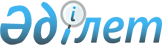 "Қазақстан Республикасы Ауыл шаруашылығы министрлігінің Ақпараттық-маркетингілік жүйесі жұмысының ережесін бекіту туралы" Қазақстан Республикасы Ауыл шаруашылығы министрінің 2002 жылғы 7 қаңтардағы № 3 бұрығының күші жойылды ден тану туралыҚазақстан Республикасы Ауыл шаруашылығы министрінің 2012 жылғы 4 қазандағы № 1-4/502 бұйрығы

      «Нормативтік құқықтық актілер туралы» Қазақстан Республикасы Заңының 43-1-бабының 1-тармағына сәйкес БҰЙЫРАМЫН:



      1. «Қазақстан Республикасы Ауыл шаруашылығы министрлігінің Ақпараттық-маркетингілік жүйесі жұмысының ережесін бекіту туралы» Қазақстан Республикасы Ауыл шаруашылығы министрінің 2002 жылғы 7 қаңтардағы № 3 бұйрығының күші жойылды деп танылсын (Қазақстан Республикасы нормативтік құқықтық актілерін мемлекеттік тіркеу реестрінде № 1740 тіркелген).



      2. Қазақстан Республикасы Ауыл шаруашылығы министрлігінің Стратегия және корпоративтік даму департаменті осы бұйрықтың көшірмесін Қазақстан Республикасы Әділет министрлігіне бір апталық мерзімде жолдасын



      3. Осы бұйрық қол қойылған күнінен бастап қолданысқа енгізіледі.       Министр                                     А. Мамытбеков
					© 2012. Қазақстан Республикасы Әділет министрлігінің «Қазақстан Республикасының Заңнама және құқықтық ақпарат институты» ШЖҚ РМК
				